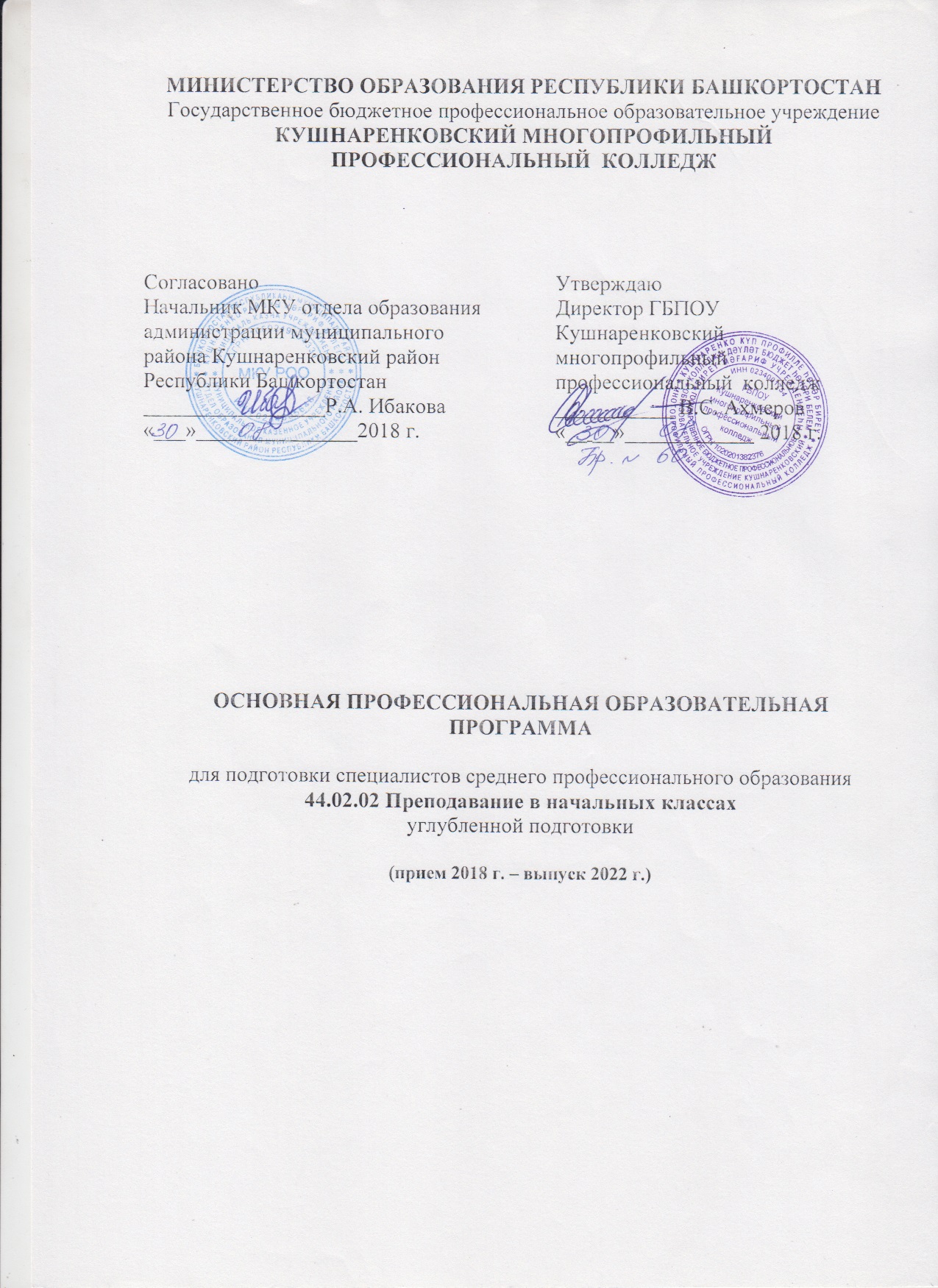  Программа подготовки специалистов среднего звена (ППССЗ) государственного бюджетного профессионального образовательного учреждения  Кушнаренковский многопрофильный профессиональный колледж составлена на основе федерального государственного образовательного стандарта по специальности 44.02.02 Преподавание в начальных классахСОДЕРЖАНИЕ 1. Паспорт основной ППССЗ по специальности 44.02.02 Преподавание в начальных классах1.1. Нормативно-правовые основы разработки ППССЗ.1.2. Срок получения СПО по ППССЗ.1.3. Характеристика профессиональной деятельности выпускников и требования к результатам освоения ППССЗ.1.3.1. Область и объекты профессиональной деятельности 1.3.2. Виды профессиональной деятельности и компетенции2. Документы, определяющие  содержание и организацию образовательного процесса. 2.1. Учебный план2.2. Программы дисциплин общеобразовательного цикла2.2.1. ОУДБ.01  Литература2.2.2. ОУДБ.02 Иностранный язык (английский)2.2.2. ОУДБ.03 Математика 2.2.3. ОУДБ.04 Физическая культура2.2.4. ОУДБ.05 Основы безопасности жизнедеятельности2.2.5. ОУДБ.06 Информатика2.2.6. ОУДБ.07 Естествознание2.2.7. ОУДБ.08 География2.2.8. ОУДБ.09 Астрономия2.2.9. ОУДБ.10 Русский язык2.2.10. ОУДП.11  История2.2.11. ОУДП.12 Обществознание (вкл. экон. и право)2.2.12. УДП.13 Учебно-исследовательская и проектная деятельность                        Основы этики2.2.13 УДП.14 Башкирский язык                       Мировая художественная культура2.3. Программы дисциплин общего гуманитарного и социально-экономического цикла2.3.1. ОГСЭ.01 Основы философии2.3.2. ОГСЭ.02 Психология общения2.3.3. ОГСЭ.03 История2.3.4. ОГСЭ.04 Иностранный язык (английский)2.3.5. ОГСЭ.05 Физическая культура2.3.6. ОГСЭ.06 Русский язык и культура речи2.3.7. ОГСЭ.07 Башкирский язык2.3.8. ОГСЭ.08 Практикум по орфографии и пунктуации 2.4. Программы дисциплин математического и общего естественно-научного цикла2.4.1. ЕН.01 Математика2.4.2. ЕН.02 Информатика и ИКТ в профессиональной деятельности2.4.3. ЕН.03 Мультимедийные технологии2.4.4. ЕН.04 Основы экологической культуры2.5. Программы дисциплин и профессиональных модулей профессионального циклаПрограммы общепрофессиональных дисциплин2.5.1. ОП.01 Педагогика2.5.2. ОП.02 Психология2.5.3. ОП.03 Возрастная анатомия, физиология и гигиена2.5.4. ОП.04 Правовое обеспечение профессиональной деятельности2.5.5. ОП.05 Безопасность жизнедеятельности2.5.6. ОП.06 Основы специальной педагогики и психологии2.5.7. ОП.07 Организация психолого-педагогических исследований2.5.8. ОП.08 Основы финансовой грамотности2.5.9. ОП.09 Основы предпринимательства2.5.10.  ПМ.01 Преподавание по программам начального общего образования  2.5.11.  ПМ.02 Организация внеурочной деятельности и общения младших школьников в начальных классах  2.5.15 ПМ.03 Классное руководство2.5.16 ПМ.04 Методическое обеспечение образовательного процесса2.6. Программа производственной практики (преддипломной)3. Материально-техническое обеспечение реализации основной профессиональной образовательной программы 4. Оценка результатов освоения основной профессиональной образовательной программы 4.1. Контроль и оценка достижений обучающихся4.2. Порядок выполнения и защиты выпускной квалификационной работы  4.3. Организация государственной итоговой  аттестации выпускниковПриложения: Рабочие программы учебных дисциплин и профессиональных модулей.Паспорт ППССЗ  по специальности 44.02.02  Преподавание в начальных классахНормативно-правовые основы разработки ППССЗППССЗ - комплекс нормативно-методической документации, регламентирующий содержание, организацию и оценку качества подготовки обучающихся и выпускников по специальности  44.02.02  Преподавание в начальных классах. Нормативную правовую основу разработки ППССЗ  (далее - программа) составляют:  федеральный закон «Об образовании РФ» № 273-ФЗ  от 29 декабря 2012 года;  федеральный закон «Об образовании в Республике Башкортостан» № 696-з от 1 июля 2013 года; порядок  организации и осуществления образовательной деятельности по образовательным программам среднего профессионального образования утвержденный приказом Минобрнауки от 14  июня 2013 г. № 464;  приказом Минобрнауки России от 15 декабря 2014 г. № 1580 «О внесении изменений в порядок организации и осуществления образовательной деятельности по образовательным программам среднего профессионального образования, утвержденный Приказом Министерства образования и науки Российской Федерации от 14 июня 2013 г. № 464»;федеральный государственный образовательный стандарт (ФГОС) по  специальности среднего профессионального образования (СПО), утвержденный приказом Министерства образования и науки Российской Федерации № 1343 от 27 октября 2014 года, 44.02.02 Преподавание в начальных классах;письмо Минобрнауки России от 20.10.2010 года № 12-696 «О разъяснениях по формированию учебного плана ОПОП НПО/СПО»;письмо Минобрнауки РФ от 17.03.2015 № 06-259 о рекомендациях по организации получения среднего общего образования в пределах освоения образовательных программ среднего профессионального образования на базе основного общего образования с учетом требований федеральных государственных образовательных стандартов и получаемой профессии или специальности среднего профессионального образования;приказом Минобрнауки России от 17 мая 2012 г. № 413 «Об утверждении федерального государственного образовательного стандарта среднего (полного) общего образования»;приказом Минобрнауки России от 29 декабря 2014 г. № 1645 «О внесении изменений и приказ Министерства образования и науки Российской Федерации от 17 мая 2012 г. № 413 «Об утверждении федерального государственного образовательного стандарта среднего (полного) общего образования»;приказом Минобрнауки от 31.12.2015 г. № 1578 «О внесении изменений в ФГОС среднего общего образования, утвержденный приказом Минобрнауки от 17 мая 2012 г. № 413;приказом Минобрнауки от 29.06.2017 г. № 613 «О внесении изменений в ФГОС среднего общего образования, утвержденный приказом Минобрнауки РФ от 17 мая 2012 г. № 413;           Устав колледжа1.2 Срок получения СПО по ППССЗСрок получения СПО по ППССЗ углубленной подготовки по специальности 44.02.02 Преподавание в начальных классах  при очной  форме  получения образования: _ на базе среднего  общего образования –  2 года 10 месяцев;– на базе основного общего образования – 3 года 10 месяцев.Характеристика профессиональной деятельностивыпускников и требования к результатам освоения основной профессиональной образовательной программы1.3.1. Область и объекты профессиональной деятельности Область профессиональной деятельности выпускников: обучение и воспитание детей в процессе реализации образовательных программ начального общего образования.Объекты профессиональной деятельности выпускников являются:задачи, содержание, методы, средства, формы и процесс организации урочной и внеурочной деятельности обучающихся в начальных классах;задачи, содержание, методы, формы организации и процесс взаимодействия с коллегами и социальными партнерами (организациями образования, культуры, родителями, лицами их заменяющими) по вопросам обучения и воспитания учащихся;документационное обеспечение образовательного процесса.           1.3.2. Виды профессиональной деятельности и компетенцииВиды профессиональной деятельности и профессиональные компетенции выпускника:Общие компетенции выпускника      Выдержка из пояснительной записки к учебному плану.     Формирование вариативной части ОПОП.     Обязательная учебная нагрузка  вариативной части ОПОП 936 часов распределена следующим образом:введены дополнительные дисциплины и МДК:ОГСЭ.06 Русский язык и культура речи – 40 часовОГСЭ.07 Башкирский язык  – 72 часаОГСЭ.08 Практикум по орфографии и пунктуации – 36 часовЕН.03 Мультимедийные технологии – 72 часаЕН.04 Основы экологической культуры – 36 часовОП.06 Основы специальной педагогики и психологии – 52  часаОП.07 Организация психолого-педагогических исследований – 48 часовОП.08 Основы финансовой грамотности – 36 часовОП.09 Основы предпринимательства – 36 часовМДК 01.09 Информатика с методикой преподавания – 48 часовМДК 01.10 Методика обучения иностранному (английскому) языку – 140 часовМДК 01.11 Родной язык с методикой преподавания                              - 76 часовМДК 02.03 Теоретические и методические основы конструирования и робототехники в начальном образовании – 52 часаМДК 02.04 Теоретические основы организации летнего отдыха детей – 36 часов                            Итого 	 780 часовДобавлены часы: 156   часов – профессиональные модули и дисциплины.      Самостоятельная работа студентов вариативной части ОПОП в количестве 390 часов распределены по дополнительным дисциплинам, МДК и добавленным часам профессиональных модулей по 50% от количества часов.2.Документы, определяющие содержание и организацию образовательного процессаУЧЕБНЫЙ ПЛАНосновной профессиональной образовательной программы по  подготовке  специалистов среднего профессионального образованиягосударственного бюджетного профессионального образовательного  учреждения среднего профессионального образования  Кушнаренковский  многопрофильный профессиональный  колледжпо специальности среднего профессионального образования  44.02.02  Преподавание в начальных классахпо программе углубленной подготовкиКвалификация:Учитель начальных классовФорма обучения – очнаяНормативный срок получения СПО –2 года 10 месяцевна базе среднего общего образования3 года 10 месяцев на базе основного общего образованияПрофиль получаемого профессионального образования - гуманитарныйСводные данные3. Перечень кабинетов, лабораторий, мастерских и других помещений  4. Пояснительная запискаНастоящий учебный план государственного бюджетного профессионального образовательного учреждения Кушнаренковский многопрофильный профессиональный  колледж разработан на основе: федерального государственного образовательного стандарта по
специальности среднего профессионального образования (далее - СПО),
утвержденного приказом Министерства образования науки Российской
Федерации № 1353 от 27 октября  2014 года, зарегистрированного
Министерством юстиции (регистрационный № 34864 от 24 ноября  2014  года) 44.02.02  Преподавание в начальных классах,порядком  организации и осуществления образовательной деятельности по образовательным программам среднего профессионального образования утвержденный приказом Минобрнауки от 14  июня 2013 г. № 464;  приказом Минобрнауки России от 15 декабря 2014 г. № 1580 «О внесении изменений в порядок организации и осуществления образовательной деятельности по образовательным программам среднего профессионального образования, утвержденный Приказом Министерства образования и науки Российской Федерации от 14 июня 2013 г. № 464»;письма Минобрнауки России от 20.10.2010 года № 12-696 «О разъяснениях по формированию учебного плана ОПОП НПО/СПО»;письма  Минобрнауки РФ от 17.03.2015 № 06-259 о рекомендациях по организации получения среднего общего образования в пределах освоения образовательных программ среднего профессионального образования на базе основного общего образования с учетом требований федеральных государственных образовательных стандартов и получаемой профессии или специальности среднего профессионального образования;приказом Минобрнауки России от 17 мая 2012 г. № 413 «Об утверждении федерального государственного образовательного стандарта среднего (полного) общего образования»;приказом Минобрнауки России от 29 декабря 2014 г. № 1645 «О внесении изменений и приказ Министерства образования и науки Российской Федерации от 17 мая 2012 г. № 413 «Об утверждении федерального государственного образовательного стандарта среднего (полного) общего образования»;приказом Минобрнауки от 31.12.2015 г. № 1578 «О внесении изменений в ФГОС среднего общего образования, утвержденный приказом Минобрнауки от 17 мая 2012 г. № 413;приказом Минобрнауки от 29.06.2017 г. № 613 «О внесении изменений в ФГОС среднего общего образования, утвержденный приказом Минобрнауки РФ от 17 мая 2012 г. № 413;           Устав колледжаОрганизация образовательного процессаОбразовательный процесс осуществляется в соответствии с расписанием занятий и образовательной программой по специальности 44.02.02 Преподавание в начальных классах, которые утверждаются директором колледжа. Учебное время определяется Правилами внутреннего распорядка для обучающихся.Максимальный объем аудиторной учебной нагрузки составляет 36 академических часов в неделю.Максимальный объем учебной нагрузки обучающегося составляет 54 академических часа в неделю, включая все виды аудиторной и внеаудиторной (самостоятельной) учебной работы.Продолжительность академического часа составляет 45 минут.Срок получения СПО по ППССЗ  -147 недель, в том числе:- обучение по учебным циклам -86 недель;-учебная практика и производственная (по профилю специальности) -23 недели;производственная практика (преддипломная) - 4 недели;промежуточная аттестация - 5 недель;государственная (итоговая) аттестация - 6 недель;каникулярное время - 23 недели.     Общий объем каникулярного времени в учебном году составляет 10-11 недель, в том числе две недели в зимний период.     При разработке рабочих программ всех дисциплин и профессиональных модулей сформулированы требования к результатам их освоения: компетенциям, приобретаемому практическому опыту, знаниям и умениям в соответствии с ФГОС по специальности 44.02.02   Преподавание в начальных классах     Требования к знаниям из дисциплин ОП.01 Педагогика:      понятие нормы и отклонения, нарушения в соматическом, психическом, интеллектуальном, речевом, сенсорном развитии человека (ребенка), их систематику и статистику;     особенности работы с детьми с особыми образовательными потребностями,  девиантным поведением переведены в дисциплину ОП.07  Основы специальной педагогики и психологии дополнительно введенную за счет часов вариативной части ОПОП.     В образовательном процессе используются основные виды учебных занятий, такие как лекция, семинар, практическое занятие, лабораторная работа, консультация, самостоятельная работа, учебная и производственная практики, выполнение курсовой работы, а также могут проводиться другие виды учебных занятий. Кроме того, в целях реализации компетентностного подхода в образовательном процессе используются активные и интерактивные формы проведения занятий (компьютерных симуляций, деловых и ролевых игр, разбора конкретных ситуаций, психологических и иных тренингов, групповых дискуссий) в сочетании с внеаудиторной работой для формирования и развития общих и профессиональных компетенций обучающихся.       Выполнение курсовой работы рассматривается как вид учебной работы по профессиональному модулю (ПМ) профессионального цикла и реализуется в пределах времени, отведенного на их изучение.  В  6 семестре по ПМ-01 предусмотрено выполнение   одной   курсовой работы  и для этих целей выделена студентам  аудиторная учебная нагрузка 30 часов.   По дисциплине «Физическая подготовка» предусмотрено еженедельно 2 часа обязательных аудиторных занятий и 2 часа самостоятельной учебной нагрузки (за счет различных форм внеаудиторных занятий в спортивных секциях и клубах).Часть учебного времени (48 часов) дисциплины «Безопасность жизнедеятельности» проводится с делением группы на подгруппы юношей по изучению основ военной службы и девушек по освоению основ медицинских знаний. Текущий контроль знаний обучающихся проводится в соответствии с Положением о формах, периодичности и порядке текущего контроля успеваемости и промежуточной аттестации в ГБПОУ   Кушнаренковский многопрофильный профессиональный колледж. Форму текущей аттестации определяет преподаватель с учетом контингента студентов, содержания учебного материала. Формами текущей аттестации являются: письменные работы, самостоятельные работы, семинарские занятия, коллоквиумы, административные контрольные работы, групповые работы, тесты и контрольные работы и т.д.Видами контрольных работ являются: обязательные контрольные работы в соответствии с рабочими программами дисциплин, модулей, домашние контрольные работы, тематические контрольные работы и административные контрольные работы и др.       В ходе текущего контроля успеваемости возможно использование  рейтинговых и накопительных систем  оценивания студентов.Консультация для обучающихся предусмотрена из расчета 4 часа на одного обучающегося на каждый учебный год, в том числе в период реализации образовательной организации среднего   общего образования для лиц, обучающихся на базе основного общего образования.Консультации проводятся преподавателем в определенные часы по расписанию, утвержденному директором.Формы проведения консультации: групповые, индивидуальные, письменные и устные.Консультации включают в себя: дополнительные объяснения по изучаемому на занятии материалу методами, обеспечивающими его понимание и усвоение;       беседу, которая даст возможность выявить пробелы в знаниях каждого обучающегося и в соответствии с этим наметить наиболее рациональные пути и способы их устранения;       практические работы для групповой и индивидуальной работы -выполнение упражнений, решение задач и т.д.     Практика представляет собой вид учебных занятий, обеспечивающих практикоориентированную подготовку обучающихся и имеет целью комплексное освоение обучающимися всех видов профессиональной деятельности по специальности среднего профессионального образования, формирование общих и профессиональных компетенций, а также приобретение необходимых умений и опыта практической работы по специальности. Предусматриваются практики учебная и производственная. Производственная практика состоит из практики по профилю специальности и преддипломной практики.     Учебная практика направлена на формирование у обучающихся   умений, приобретение первоначального практического опыта и реализуется в рамках профессиональных модулей ОПОП СПО по основным видам профессиональной деятельности для последующего освоения ими общих и профессиональных компетенций по избранной специальности. Она проводится на базе колледжа в учебных кабинетах, лабораториях и ресурсных центрах и в организациях в специально оборудованных помещениях на основе договоров между организацией, осуществляющей деятельность по образовательной программе соответствующего профиля (далее – организация), и образовательной организацией.Производственная практика состоит из практики по профилю специальности и преддипломной практики.Производственная практика по профилю специальности направлена на формирование у обучающихся общих и профессиональных компетенций,   приобретение практического опыта и реализуется в рамках профессиональных модулей по каждому из видов профессиональной деятельности, предусмотренных ФГОС СПО по специальности.        Преддипломная практика направлена на углубление  первоначального профессионального опыта обучающихся, развитие общих и профессиональных компетенций, проверку его готовности к самостоятельной трудовой деятельности, а также на подготовку к выполнению выпускной квалификационной работы в организациях различных организационно-правовых форм.Производственная практика проводится в организациях, на основе договоров заключаемых между образовательной организацией и организациями направление деятельности, которых соответствует профилю подготовки обучающихся.Производственная практика включает летнюю практику, которая проводится в детских оздоровительных лагерях в конце 6 семестра в 3 курсе.Учебная практика и практика по профилю специальности проводятся как непрерывно, так и путем чередования с теоретическими занятиями (по дням, неделям) при условии обеспечения связи между теоретическим обучением и содержанием практики.Преддипломная практика проводится непрерывно после    освоения учебной    практики и практики по профилю специальности и завершения профессиональных модулей в организациях    направление деятельности, которых соответствует профилю подготовки обучающихся.Общеобразовательный циклСрок реализации федерального государственного образовательного стандарта среднего  общего образования (профильное обучение) – 52 недели (1 год) из расчета:- теоретическое обучение (при образовательной учебной нагрузке 36 часов в неделю) – 39 недель;- промежуточная аттестация – 2 недели;- каникулярное время – 11 недель.Учебное время, отведенное на теоретическое обучение (1404 час.),  распределяется на изучение базовых и профильных учебных дисциплин с учетом гуманитарного профиля получаемого профессионального образования.  Предлагается дополнительные учебные дисциплины по выбору обучающихся:В содержание общеобразовательного цикла включена дисциплина Астрономия в количестве 39 часов.На самостоятельную внеаудиторную работу отводится до 50% учебного времени от обязательной аудиторной нагрузки в зависимости от содержания учебной дисциплины. Индивидуальный проект – особая форма организации деятельности обучающихся (учебное исследование или учебный проект).Индивидуальный проект выполняется обучающимися самостоятельно под руководством учителя (тьютора) по выбранной теме в рамках одного или нескольких изучаемых учебных предметов, курсов в любой избранной области деятельности (познавательной, практической, учебно-исследовательской, социальной, художественно-творческой, иной).Результаты выполнения индивидуального проекта должны отражать:сформированность навыков коммуникативной, учебно-исследовательской деятельности, критического мышления;способность к инновационной, аналитической, творческой, интеллектуальной деятельности;сформированность навыков проектной деятельности, а также самостоятельного применения приобретенных знаний и способов действий при решении различных задач, используя знания одного или нескольких учебных предметов или предметных областей;способность постановки цели и формулирования гипотезы исследования, планирования работы, отбора и интерпретации необходимой информации, структурирования аргументации результатов исследования на основе собранных данных, презентации результатов.Индивидуальный проект выполняется обучающимися на первом курсе в рамках учебного времени дисциплины «Учебно-исследовательская и проектная деятельность» в количестве 20 часов и  представляется  в виде завершенного учебного исследования или разработанного проекта: информационного, творческого, социального, прикладного, инновационного, конструкторского, инженерного.Требования к результатам освоения обучающимися образовательной программы общеобразовательного цикла:личностным, включающим готовность и способность обучающихся к саморазвитию и личностному самоопределению, сформированность их мотивации к обучению и целенаправленной познавательной деятельности, системы значимых социальных и межличностных отношений, ценностно-смысловых установок, отражающих личностные и гражданские позиции в деятельности, правосознание, экологическую культуру, способность ставить цели и строить жизненные планы, способность к осознанию российской гражданской идентичности в поликультурном социуме;метапредметным, включающим освоенные обучающимися межпредметные понятия и универсальные учебные действия (регулятивные, познавательные, коммуникативные), способность их использования в познавательной и социальной практике, самостоятельность в планировании и осуществлении учебной деятельности и организации учебного сотрудничества с педагогами и сверстниками, способность к построению индивидуальной образовательной траектории, владение навыками учебно-исследовательской, проектной и социальной деятельности;предметным, включающим освоенные обучающимися в ходе изучения учебного предмета умения, специфические для данной предметной области, виды деятельности по получению нового знания в рамках учебного предмета, его преобразованию и применению в учебных, учебно-проектных и социально-проектных ситуациях, формирование научного типа мышления, владение научной терминологией, ключевыми понятиями, методами и приемами.7. Личностные результаты освоения основной образовательной программы должны отражать:1) российскую гражданскую идентичность, патриотизм, уважение к своему народу, чувства ответственности перед Родиной, гордости за свой край, свою Родину, прошлое и настоящее многонационального народа России, уважение государственных символов (герб, флаг, гимн);2) гражданскую позицию как активного и ответственного члена российского общества, осознающего свои конституционные права и обязанности, уважающего закон и правопорядок, обладающего чувством собственного достоинства, осознанно принимающего традиционные национальные и общечеловеческие гуманистические и демократические ценности;3) готовность к служению Отечеству, его защите;4) сформированность мировоззрения, соответствующего современному уровню развития науки и общественной практики, основанного на диалоге культур, а также различных форм общественного сознания, осознание своего места в поликультурном мире;5) сформированность основ саморазвития и самовоспитания в соответствии с общечеловеческими ценностями и идеалами гражданского общества; готовность и способность к самостоятельной, творческой и ответственной деятельности;6) толерантное сознание и поведение в поликультурном мире, готовность и способность вести диалог с другими людьми, достигать в нем взаимопонимания, находить общие цели и сотрудничать для их достижения;7) навыки сотрудничества со сверстниками, детьми младшего возраста, взрослыми в образовательной, общественно полезной, учебно-исследовательской, проектной и других видах деятельности;8) нравственное сознание и поведение на основе усвоения общечеловеческих ценностей;9) готовность и способность к образованию, в том числе самообразованию, на протяжении всей жизни; сознательное отношение к непрерывному образованию как условию успешной профессиональной и общественной деятельности;10) эстетическое отношение к миру, включая эстетику быта, научного и технического творчества, спорта, общественных отношений;11) принятие и реализацию ценностей здорового и безопасного образа жизни, потребности в физическом самосовершенствовании, занятиях спортивно-оздоровительной деятельностью, неприятие вредных привычек: курения, употребления алкоголя, наркотиков;12) бережное, ответственное и компетентное отношение к физическому и психологическому здоровью, как собственному, так и других людей, умение оказывать первую помощь;13) осознанный выбор будущей профессии и возможностей реализации собственных жизненных планов; отношение к профессиональной деятельности как возможности участия в решении личных, общественных, государственных, общенациональных проблем;14) сформированность экологического мышления, понимания влияния социально-экономических процессов на состояние природной и социальной среды; приобретение опыта эколого-направленной деятельности;15) ответственное отношение к созданию семьи на основе осознанного принятия ценностей семейной жизни.8. Метапредметные результаты освоения основной образовательной программы должны отражать:1) умение самостоятельно определять цели деятельности и составлять планы деятельности; самостоятельно осуществлять, контролировать и корректировать деятельность; использовать все возможные ресурсы для достижения поставленных целей и реализации планов деятельности; выбирать успешные стратегии в различных ситуациях;2) умение продуктивно общаться и взаимодействовать в процессе совместной деятельности, учитывать позиции других участников деятельности, эффективно разрешать конфликты;3) владение навыками познавательной, учебно-исследовательской и проектной деятельности, навыками разрешения проблем; способность и готовность к самостоятельному поиску методов решения практических задач, применению различных методов познания;4) готовность и способность к самостоятельной информационно-познавательной деятельности, владение навыками получения необходимой информации из словарей разных типов, умение ориентироваться в различных источниках информации, критически оценивать и интерпретировать информацию, получаемую из различных источников;5) умение использовать средства информационных и коммуникационных технологий (далее - ИКТ) в решении когнитивных, коммуникативных и организационных задач с соблюдением требований эргономики, техники безопасности, гигиены, ресурсосбережения, правовых и этических норм, норм информационной безопасности;6) умение определять назначение и функции различных социальных институтов;7) умение самостоятельно оценивать и принимать решения, определяющие стратегию поведения, с учетом гражданских и нравственных ценностей;8) владение языковыми средствами - умение ясно, логично и точно излагать свою точку зрения, использовать адекватные языковые средства;9) владение навыками познавательной рефлексии как осознания совершаемых действий и мыслительных процессов, их результатов и оснований, границ своего знания и незнания, новых познавательных задач и средств их достижения.9. Предметные результаты освоения основной образовательной программы устанавливаются для учебных предметов на базовом и углубленном уровнях.Предметные результаты освоения основной образовательной программы для учебных предметов на базовом уровне ориентированы на обеспечение преимущественно общеобразовательной и общекультурной подготовки.Предметные результаты освоения основной образовательной программы для учебных предметов на углубленном уровне ориентированы преимущественно на подготовку к последующему профессиональному образованию, развитие индивидуальных способностей обучающихся путем более глубокого, чем это предусматривается базовым курсом, освоением основ наук, систематических знаний и способов действий, присущих данному учебному предмету.Предметные результаты освоения интегрированных учебных предметов ориентированы на формирование целостных представлений о мире и общей культуры обучающихся путем освоения систематических научных знаний и способов действий на метапредметной основе.Предметные результаты освоения основной образовательной программы должны обеспечивать возможность дальнейшего успешного профессионального обучения или профессиональной деятельности.Качество освоения учебных дисциплин общеобразовательного цикла оценивается в процессе текущего контроля успеваемости и промежуточной аттестации. Текущий  контроль успеваемости проводится в пределах учебного времени, отведенного на соответствующую учебную дисциплину. Промежуточная аттестация проводится в форме зачетов, дифференцированных зачетов и экзаменов: дифференциорованные зачеты – зачет времени, отведенного на соответствующую общеобразовательную дисциплину, экзамены – зачет времени выделенного ФГОС СПО по специальности.Экзамены проводятся по учебным дисциплинам: русский язык, математика в письменной форме и  по одной из профильных  дисциплин – в устной.Формирование вариативной части ППССЗ        ФГОС СПО специальности 44.02.02 Преподавание в начальных классах  предусмотрено 936 часов вариативной части на расширение и (или) углубление подготовки, определяемой содержанием обязательной части, получения дополнительных компетенций, умений и знаний, необходимых для обеспечения конкурентоспособности выпускника в соответствии с запросами регионального рынка труда и возможностями продолжения обучения. Введение дисциплин и междисциплинарных курсов вариативной части определено основополагающими документами, отражающими современную политику Правительства Российской Федерации в области образования: Федеральный закон «Об образовании в Российской Федерации» от 29.12.2012 №273-ФЗ, Национальная образовательная инициатива «Наша новая школа», «Концепция духовно-нравственного развития и воспитания личности гражданина России», ФГОС начального общего образования (Приказ Министерства образования и науки РФ №373 от 06.10.2010), ФГОС среднего профессионального образования (Приказ Министерства образования и науки РФ №535 от 05.11.2009).   Кроме того, разработка содержания вариативной части основной профессиональной образовательной программы специальности ориентирована на требования работодателей.     Часы вариативной части по циклам  и модулям использованы на введение следующих дисциплин и МДК:ОГСЭ.06 Русский язык и культура речи –                                                              40 ч.ОГСЭ.07 Башкирский язык  –                                                                                  72 ч.ОГСЭ.08 Практикум по орфографии и пунктуации                                               36 чЕН.03 Мультимедийные технологии  –                                                                   72 ч.ЕН.04 Основы экологической культуры –                                                              36 ч.ОП.06 Основы специальной педагогики и психологии –                                      52 ч.ОП.07 Организация психолого-педагогических исследований –                         48 ч.ОП. 08   Основы финансовой грамотности                  -                                          36 ч.ОП.09  Основы предпринимательства –                                                                 36 ч.ПМ.01 МДК 01.09 Информатика с методикой преподавания                         48 ч.ПМ.01 МДК 01.10 Методика обучения иностранному (английскому) языку  140 ч.ПМ.01 МДК 01.11  Родной язык с методикой преподавания                             76 ч.ПМ.02 МДК 02.03 Теоретические и методические основы конструирования и робототехники в начальном образовании                                                               52 ч.                                                                                                                                                                       ПМ.02 МДК 02.04 Теоретические основы организации летнего отдыха детей -                                                                                                      36 ч.Всего: 780 ч.     Введение дисциплины ОГСЭ.06 « Русский язык и культура речи» обусловлено необходимостью совершенствовать умения студентов в правильном оформлении устной и письменной речи, развить оценочное внимание к своей и чужой речи, формировать у студентов необходимые для профессиональной деятельности речевые знания, риторические умения и соответствующие навыки.      Дисциплина цикла ОГСЭ.07 «Башкирский язык» введена с целью изучения башкирского языка как государственного языка Республики Башкортостан  и направлена на сохранение и накопление опыта изучения дисциплин национально-культурного содержания и подготовку специалиста, способного реализовать свою профессиональную деятельность в специфической для региона социокультурной среде.       Цель введения  ОГСЭ.08  «Практикум по орфографии и пунктуации» - обеспечение студентов стойкими орфографическими и пунктуационными навыками, необходимыми в работе по обучению письму младших школьников. Для освоения МДК студенты должны использовать знания, умения, навыки, сформированные в процессе изучения дисциплин «Русский язык», «Русский язык и культура речи», МДК «Русский язык с методикой преподавания». Актуальность  введения  дисциплины цикла  ЕН.03 Мультимедийные технологии  определяется появлением современных мультимедийных компьютеров, а вместе с ними и новых компьютерных технологий, которые  открывают перед учителем начальных классов новые перспективы в совершенствовании учебного процесса. Мультимедиа является эффективной образовательной технологией благодаря присущим ей качествам интерактивности, гибкости и интеграции различных типов учебной информации, а также благодаря возможности учитывать индивидуальные особенности учащихся и способствовать повышению их мотивации.       Одним из актуальных направлений развития системы образования и воспитания является экологическое образование. Этим обусловлено введение дисциплины цикла ЕН.04 «Основы экологической культуры». Вместе с социально-гуманитарным образованием экологическое образование призвано формировать у студентов экологическое мировоззрение, экологическую культуру и способность оценки профессиональной деятельности с позиции охраны окружающей среды. Изучением дисциплины достигается формирование у специалистов представления о неразрывном единстве эффективной профессиональной деятельности с требованиями к безопасности и защищенности человека. Реализация этих требований гарантирует сохранение работоспособности и здоровья человека, готовит его к действиям в экстремальных условиях.    Целью введения дисциплины ОП.06 Основы специальной педагогики и психологии является подготовка будущих специалистов к работе с детьми, имеющими особые образовательные потребности. Задачи дисциплины:  познакомить будущих учителей с особенностями организации и построения образовательного процесса с детьми, имеющими отклонения в психическом или физическом развитии, в организациях, осуществляющих деятельность по адаптированным основным общеобразовательным программам, а также в условиях массовой общеобразовательной школы;  показать, какие социально-педагогические проблемы стоят перед детьми с отклонениями в психофизическом развитии;  раскрыть методы, способы, пути и средства, с помощью которых можно разрешить проблемы школьников с особыми образовательными потребностями, предотвратить их педагогическую запущенность и социальную дезадаптацию.   Согласно заказу работодателей, образовательные учреждения нуждаются в педагогах, которые владеют методиками диагностики и способами личностного развития детей, умеют обучать детей творчески мыслить и действовать. При этом достаточно велика роль исследовательской работы студентов колледжа в развитии таких качеств специалиста, как профессионализм и компетентность, самостоятельность и творческий подход к делу, в формировании умений непрерывно учиться, обновлять свои знания. Введение дисциплины ОП.07 «Организация психолого-педагогических исследований» является реализацией одного из направлений инновационной деятельности СПО - становление исследовательской деятельности студентов колледжа.      Дисциплина  ОП. 08   Основы финансовой грамотности         введена на основе рекомендации Департамента государственной политики в сфере подготовки рабочих кадров и ДПО по повышению финансовой грамотности обучающихся профессиональных организаций (письмо Департамента от 1 апреля 2016 г. № 06-307).  Современные экономические условия предъявляют повышенные требования к специалисту, который выходит на рынок труда. Степень конкурентоспособности выпускника определяется, в том числе, и его финансовой грамотностью, умением применять, понимать и использовать информацию финансового рынка.  Учебная дисциплина предполагает знакомство обучающихся с азами финансовой грамотности, формирование навыков работы с основными финансовыми инструментами, законами финансового рынка и нормативными документами, изучение основ финансовой арифметики.              Цель дисциплины ОП.09 Основы предпринимательства заключается во внесении вклада в формирование профессиональной компетентности выпускника посредством освоения теоретических основ и получения практических навыков по открытию собственного дела, по решению задач текущей предпринимательской деятельности, по поиску новых идей и ресурсов для развития бизнеса. В результате освоения дисциплины обучающиеся приобретут:−​ способность ориентироваться в современной экономической ситуации в образовании;−​ умение рассчитывать заработную плату педагогических работников с учетом НДФЛ на основе Положения об оплате труда работников образовательных организаций;−​ готовность к оказанию платных образовательных услуг, ведению индивидуальной предпринимательской деятельности в сфере образования.  В результате изучения МДК 01.09 Информатика с методикой преподавания                         обучающийся должен иметь практический опыт: анализа учебно-тематических планов и процесса обучения по предмету «Информатика» в начальной школе, разработки предложений по его совершенствованию; определения цели и задач, планирования и проведения уроков по информатике в  начальной школе; наблюдения, анализа и самоанализа уроков, обсуждения отдельных уроков в диалоге с сокурсниками, руководителем педагогической практики, учителями, разработки предложений по их совершенствованию и коррекции; ведения учебной документации;уметь: находить и использовать методическую литературу и др. источники информации, необходимой для подготовки к урокам; определять цели и задачи урока, планировать его с учетом особенностей учебного предмета, возраста, класса, отдельных обучающихся и в соответствии с санитарно-гигиеническими нормами; использовать различные средства, методы и формы организации учебной деятельности обучающихся на уроках по информатике, строить их с учетом особенностей учебного предмета, возраста и уровня подготовленности обучающихся; применять приемы страховки и самостраховки при выполнении физических упражнений, соблюдать технику безопасности на занятиях;использовать технические средства обучения (ТСО) в образовательном процессе; устанавливать педагогически целесообразные взаимоотношения с обучающимися; проводить педагогический контроль на уроках по информатике, осуществлять отбор контрольно-измерительных материалов, форм и методов диагностики результатов обучения; осуществлять самоанализ и самоконтроль при проведении уроков по всем учебным предметам; осуществлять самоанализ, самоконтроль при проведении уроков.    МДК 1.1 Методика обучения иностранному (английскому) языку для специальности 44.02.02 Преподавание в начальных классах введен  для повышения конкурентных способностей выпускников на региональном рынке труда. Изучение данной дисциплины дает возможность получения дополнительных умений и знаний, необходимых для обеспечения конкурентоспособности выпускника и возможностями продолжения образования.      Введение МДК 01.11  Родной язык с методикой преподавания     обусловлено пониманием того, что  язык – главный признак нации. Чтобы сохранить это сокровище, надо его знать, изучать. Любовь, интерес к родному языку нужно прививать с ранних лет. Именно в младшем школьном возрасте дети с интересом, с желанием изучают язык. Родители тоже склоняются к тому, чтобы их дети знали, понимали, уважали родной язык.  Способствовать этому  могут квалифицированные учителя начальных классов.      Актуальность введения в ПМ 02. Организация внеурочной деятельности и общения младших школьников МДК 02.03 Теоретические и методические основы конструирования и робототехники в начальном образовании                                                                    обусловлена тем, что робототехника – одно из ведущих направлений современной прикладной науки. Развитие робототехники в настоящее время включено в перечень приоритетных направлений технологического развития в сфере информационных технологий. В настоящее время в образовании применяют различные робототехнические комплексы, в числе которых конструкторы LEGO WeDo и LEGO Mindstorms NXT. Набор LEGO WeDo является стартовым набором, позволяющим освоить основные принципы легоконструирования и робототехники, научиться собирать базовые движущиеся механизмы. Занятия с данным конструктором позволяют учителю начальных классов способствовать развитию у учащихся воображения и пространственного мышления, покажут новые способы решения ряда задач. В рамках изучения модуля ПМ 02. Организация внеурочной деятельности и общения младших школьников в соответствии с ФГОС СПО студенты проходят летнюю практику в детских оздоровительных лагерях.  Для успешного прохождения данной практики необходимо осуществить подготовку студентов к деятельности в детских оздоровительных лагерях в качестве вожатых, воспитателей, организаторов:  формировать  у студентов  теоретические и практические основы вожатского мастерства; знания и навыки по соблюдению санитарно-гигиенических нормативов при организации отдыха и оздоровления детей и оказанию первой медицинской помощи в экстремальных условиях; профессиональные компетенции в области психолого-педагогического сопровождения и организации досуга детей в детском оздоровительном лагере. С этой целью вводится  междисциплинарный курс  МДК 02.04 Теоретические и практические основы организации жизнедеятельности детей в условиях детских оздоровительных лагерей (36 часов)    Ещё 156 часов  вариативной части  использованы для обогащения содержания дисциплин и профессиональных модулей и расширения их дополнительными требованиями к знаниям, умениям и практическому опыту. Обоснование увеличения объема времени, отведённого на дисциплины и ПМ обязательной части, представлено в таблице.ТаблицаРаспределение объема часов вариативной части по дисциплинам и модулямФормы проведения промежуточной аттестацииПромежуточная аттестация (ПА) организована в соответствии с Положением о текущей и промежуточной аттестации в ГБОУ СПО Кушнаренковский педагогический колледж и разъяснениями ФИРО по формированию учебного плана ОПОП СПО.Учебные дисциплины и профессиональные модули, в т.ч. введенные за счет часов вариативной части ОПОП являются обязательными для аттестации элементами ОПОП, их освоение  завершается одной из форм промежуточной аттестации.Согласно положению и разъяснениями ФИРО основными формами промежуточной аттестации являются:по дисциплинам общеобразовательного цикла, кроме «Физической культуры» – ДЗ (дифференцированный зачет) или Э (экзамен) (обязательны три экзамена: по русскому языку, математике и одной из профильных дисциплин по выбору колледжа);по дисциплине «Физическая культура» в составе общеобразовательного цикла форма промежуточной аттестации в каждом семестре – З (зачет), а в последнем семестре – ДЗ (дифференцированный зачет);по дисциплинам профессионального цикла и циклов ОГСЭ (кроме «Физической культуры») и ЕН – З (зачет), ДЗ (дифференцированный зачет) или Э (экзамен);по дисциплине «Физическая культура» (цикле ОГСЭ) промежуточная аттестация в каждом семестре – З (зачет), а в последнем семестре – ДЗ (дифференцированный зачет);промежуточная аттестации по составным элементам программы профессионального модуля (по МДК – дифференцированный зачет или экзамен, по учебной и производственной практике – дифференцированный зачет);по профессиональным модулям обязательная форма промежуточной аттестации – Э(к) (экзамен (квалификационный), который проводится в последнем семестре освоения программы профессионального модуля и представляет собой форму независимой оценки результатов обучения с участием работодателей.Экзамен (квалификационный) проверяет готовность обучающегося к выполнению указанного вида профессиональной деятельности и сформированность у него компетенций, определенных в разделе «Требования к результатам аттестации является однозначное решение: «вид профессиональной деятельности освоен» или «вид профессиональной деятельности не освоен».Промежуточная аттестация проводится после окончания каждого семестра, за исключением восьмого продолжительностью одна неделя, а две недели после второго семестра.Количество экзаменов в процессе промежуточной аттестации обучающихся не превышает 8 в учебном году, а количество зачетов -10. В указанное количество не входят экзамены и зачеты по физической культуре.Формы проведения государственной (итоговой) аттестации     Государственная (итоговая) аттестация включает подготовку и защиту выпускной квалификационной работы (дипломная работа) и сдачу демонстрационного экзамена. 2.3. Программы учебных дисциплин и профессиональных модулей (Приложение).3. Материально-техническое обеспечение реализации основной профессиональной образовательной программы.     Образовательное учреждение, реализующее основную профессиональную образовательную  программу по специальности среднего профессионального образования, располагает материально-технической базой, обеспечивающей проведение всех видов лабораторных работ и практических занятий, дисциплинарной, междисциплинарной и модульной подготовки, учебной практики, предусмотренных учебным планом образовательного учреждения. Материально-техническая база соответствует действующим санитарным и противопожарным нормам.     Реализация  ППССЗ  обеспечивает:      выполнение обучающимся лабораторных работ и практических занятий, включая как обязательный компонент практические задания с использованием персональных компьютеров;     освоение обучающимися профессиональных модулей в условиях созданной соответствующей образовательной среды в образовательном учреждении или в организациях в зависимости от специфики вида профессиональной деятельности.     При использовании электронных изданий образовательное учреждение обеспечивает каждого обучающегося рабочим местом в компьютерном классе в соответствии с объемом изучаемых дисциплин.     Образовательное учреждение обеспечено необходимым комплектом лицензионного программного обеспечения.4.. Оценка результатов освоения ППССЗ4.1. Контроль и оценка  достижений обучающихсяС целью контроля и оценки результатов подготовки и учета индивидуальных образовательных достижений обучающихся применяются:входной контроль;текущий  контроль;рубежный контроль;итоговый контроль.Правила участия в контролирующих мероприятиях и критерии оценивания достижений обучающихся определяются Положением о контроле и оценке достижений обучающихся. Входной контроль Назначение входного контроля состоит в определении способностей обучающегося и его готовности к восприятию и освоению учебного материала. Входной контроль, предваряющий обучение, проводится в форме устного опроса или тестирования.Текущий контрольТекущий контроль результатов подготовки осуществляется преподавателем и/или обучающимся в процессе проведения практических занятий и лабораторных работ, а также выполнения индивидуальных домашних заданий или в режиме тренировочного тестирования в целях получения информации о: выполнении обучаемым требуемых действий в процессе учебной деятельности;правильности выполнения требуемых действий; соответствии формы действия данному этапу усвоения учебного материала;формировании действия с должной мерой обобщения, освоения (автоматизированности, быстроты выполнения и др.) и т.д.Рубежный контрольРубежный (внутрисеместровый) контроль достижений обучающихся базируется на модульном принципе организации обучения по разделам учебной дисциплины. Рубежный контроль проводится независимой комиссией, состоящей из ведущего занятия преподавателя, специалистов структурных подразделений образовательного учреждения. Результаты рубежного контроля используются для оценки достижений обучающихся, определения рейтинга обучающегося в соответствии с принятой в колледже рейтинговой системой, и коррекции процесса обучения (самообучения).   Итоговый контроль    Итоговый контроль результатов подготовки обучающихся осуществляется комиссией в форме зачетов, дифференцированных зачетов и/или экзаменов, назначаемой директором колледжа, с участием ведущего (их) преподавателя (ей). Итоговый контроль по дисциплине, как правило осуществляется в ходе промежуточной аттестации. 4.2. Порядок выполнения и защиты выпускной квалификационной работы (ВКР)    Для выполнения и защиты выпускной квалификационной работы (дипломной работы) выделяется соответственно 4 и 2 недели. До начала выполнения ВКР предшествует производственная (преддипломная практика продолжительностью 4 недели).     Тематика ВКР должна соответствовать содержанию одного или нескольких профессиональных модулей.     Требования к содержанию, объему и структуре ВКР определяются Программой о государственной итоговой аттестации выпускников ГБОУ СПО Кушнаренковский педагогический колледж.     В ходе защиты выпускной квалификационной работы членами государственной аттестационной комиссии проводится оценка освоенных выпускниками профессиональных и общих компетенций в соответствии с критериями, утвержденными образовательным учреждением после предварительного положительного заключения работодателей.4.3. Организация  государственной итоговой аттестации выпускников     Государственная итоговая аттестация (ГИА) выпускников колледжа является обязательной и осуществляется после освоения образовательной программы в полном объеме. ГИА организуется в соответствии с Программой государственной итоговой аттестации выпускников колледжа.     К государственной  итоговой  аттестации допускаются лица, выполнившие требования, предусмотренные программой и успешно прошедшие все промежуточные аттестационные испытания, предусмотренные программами учебных дисциплин и профессиональных модулей.     Необходимым условием допуска к ГИА является представление документов, подтверждающих освоение обучающимся компетенций при изучении теоретического материала и прохождении практики по каждому из основных видов профессиональной деятельности. Для этих целей могут быть представлены отчеты о ранее достигнутых результатах, дополнительные сертификаты, свидетельства (дипломы) олимпиад, конкурсов, творческие работы по специальности, характеристики и с мест прохождения преддипломной практики.КодНаименованиеВПД 1Преподавание по образовательным программам начального общего образования  ПК 1.1Определять цели и задачи, планировать занятияПК 1.2Проводить занятияПК 1.3Осуществлять педагогический контроль, оценивать процесс и результаты обученияПК 1.4Анализировать урокиПК 1.5Вести документацию, обеспечивающую обучение по образовательным программам начального общего образования  ВПД 2Организация внеурочной деятельности и общения учащихсяПК 2.1Определять цели и задачи внеурочной деятельности и общения, планировать внеурочные занятияПК 2.2Проводить внеурочные занятия ПК 2.3 Осуществлять педагогический контроль, оценивать процесс и результаты деятельности обучающихсяПК 2.4Анализировать процесс и результаты внеурочной деятельности и отдельных занятийПК 2.5Вести документацию, обеспечивающую организацию внеурочной деятельности и общения обучающихсяВПД 3Классное руководствоПК 3.1Проводить педагогическое наблюдение и диагностику, интерпретировать полученные результатыПК 3.2Определять цели и задачи, планировать внеклассную работуПК 3.3Проводить внеклассные мероприятияПК 3.4Анализировать процесс и результаты проведения внеклассных мероприятийПК 3.5Определять цели и задачи, планировать работу с родителями ПК 3.6Обеспечивать взаимодействие с родителями при решении задач обучения и воспитанияПК 3.7Анализировать результаты работы с родителямиПК 3.8Координировать деятельность работников образовательной организации, работающих с классомВПД 4Методическое обеспечение образовательного процессаПК 4.1Выбирать учебно-методический комплект, разрабатывать учебно-методические материалы (рабочие программы, учебно-тематические планы) на основе федерального государственного стандарта начального общего образования и примерных программ с учетом типа образовательной организации, особенностей класса/группы и отдельных обучающихсяПК 4.2Создавать в кабинете предметно-развивающую средуПК 4.3Систематизировать и оценивать педагогический опыт и образовательные технологии в области начального общего образования на основе изучения профессиональной литературы, самоанализа и анализа деятельности других педагоговПК 4.4Оформлять педагогические разработки в виде отчетов, рефератов, выступленийПК 4.5Участвовать в исследовательской и проектной деятельности в области начального образования КодНаименованиеОК 1Понимать сущность и социальную значимость своей будущей профессии, проявлять к ней устойчивый интерес.ОК 2Организовывать собственную деятельность, определять методы решения профессиональных задач, оценивать их эффективность и качество.ОК 3Оценивать риски и принимать решения в нестандартных ситуациях.ОК 4 Осуществлять поиск, анализ и оценку информации, необходимой для постановки и решения профессиональных задач, профессионального и личностного развития.ОК 5Использовать информационно-коммуникационные технологии для совершенствования профессиональной деятельности.ОК 6Работать в коллективе и команде, взаимодействовать с руководством, коллегами и социальными партнерами.ОК 7Ставить цели, мотивировать деятельность обучающихся, организовывать и контролировать их работу с принятием на себя ответственности за качество образовательного процесса.ОК 8Самостоятельно определять задачи профессионального и личностного развития, заниматься самообразованием, осознанно планировать повышение квалификации.ОК 9Осуществлять профессиональную деятельность в условиях обновления ее целей, содержания, смены технологий.ОК 10Осуществлять профилактику травматизма, обеспечивать охрану жизни и здоровья детей.ОК 11Строить профессиональную деятельность с соблюдением правовых норм ее регулирующих.СогласованоНачальник МКУ отдела образованияадминистрации муниципального района Кушнаренковский районРеспублики Башкортостан_________________Р.А. Ибакова«___»_______________2018 г.УтверждаюДиректор ГБПОУ  Кушнаренковский многопрофильныйпрофессиональныйколледж___________В.С. Ахмеров«___»____________2018 г.КурсОбучение по дисциплинам и междисциплинарным курсамУчебная практикаПроизводственная практикаПроизводственная практикаПромежуточная аттестацияГосударственная итоговая аттестацияканикулыВсего по курсамКурсОбучение по дисциплинам и междисциплинарным курсамУчебная практикапо профилю специальностипреддипломнаяПромежуточная аттестацияГосударственная итоговая аттестацияканикулыВсего по курсам139---2-115223612-2-115232659-2-10524246416243итого12561747634199№НаименованиеКабинеты:1гуманитарных и социально-экономических дисциплин2педагогики и психологии3физиологии, анатомии и гигиены4иностранного языка5русского языка с методикой преподавания6математики с методикой преподавания7естествознания с методикой преподавания8музыки и методики музыкального воспитания9методики обучения продуктивным видам деятельности10детской литературы11теории и методики физического воспитания12безопасности жизнедеятельностиЛаборатории:1информатики и информационно-коммуникационных технологийСпортивный комплекс:1спортивный зал2 зал ритмики и хореографии3открытый стадион широкого профиля с элементами полосы препятствий4стрелковый тир (в любой модификации, включая электронный) или место для стрельбыЗалы:1библиотека, читальный зал с выходом в сеть Интернет2актовый залНаименованиеКол-во часовУчебно-исследовательская и проектная деятельность39Основы этики39Башкирский язык78Культура Республики Башкортостан78ИндексУровни усвоенияДополнительные требования к знаниям, умениям и практическому опытуДобавленные часыУровни усвоенияДополнительные требования к знаниям, умениям и практическому опытуЕН. 01. Математика-4 ч. уметь- применять правила комбинаторики при решении прикладных задачЕН. 01. Математика-4 ч. знать- основные понятия и правила комбинаторики;-понятие алгоритма и его свойстваОП.04 Правовое обеспечение профессиональной деятельности 14 ч.уметь-определять правовые образовательного праваОП.04 Правовое обеспечение профессиональной деятельности 14 ч.знать-правовые основы образовательного праваОП.05Безопасность жизнедеятельности2 ч.уметь- четко действовать по сигналам оповещения;- пользоваться убежищами, укреплениями и строить простейшие укрытия.ОП.05Безопасность жизнедеятельности2 ч.знать- основные требования руководящих документов по вопросам ГО.ПМ.01   136 ч.Иметь практический опыт- планирования и проведения уроков в начальных классах и  начальных классах компенсирующего и коррекционно-развивающего образования   по современным инновационным образовательным технологиям;- обобщения теоретических и эмпирических наблюдений и результатов анализа по актуальным проблемам образовательного процесса в начальных классах и  начальных классах компенсирующего и коррекционно-развивающего образования;  - планирования и организации процесса обучения в начальной малокомплектной школе;МДК 01.01Теоретические основы обучения вначальных классах 18ч.Иметь практический опыт- планирования и проведения уроков в начальных классах и  начальных классах компенсирующего и коррекционно-развивающего образования   по современным инновационным образовательным технологиям;- обобщения теоретических и эмпирических наблюдений и результатов анализа по актуальным проблемам образовательного процесса в начальных классах и  начальных классах компенсирующего и коррекционно-развивающего образования;  - планирования и организации процесса обучения в начальной малокомплектной школе;МДК 01.01Теоретические основы обучения вначальных классах 18ч.Уметь- планировать урок в начальных классах и  начальных классах компенсирующего и коррекционно-развивающего образования в системе современной    инновационной образовательной технологии;- обобщать теоретические и эмпирические наблюдения и результаты анализа  образовательного процесса в начальных классах и  начальных классах компенсирующего и коррекционно-развивающего образования;- планировать и организовывать процесс обучения в начальной малокомплектной школе;МДК 01.01Теоретические основы обучения вначальных классах 18ч.Знать-современные инновационные  технологии  начального общего образования;-актуальные проблемы образовательного процесса в начальных классах и  начальных классах компенсирующего и коррекционно-развивающего образования;-особенности организации обучения детей в начальной малокомплектной школе;МДК 01.02.Русский язык с методикой преподавания30ч.Иметь практический опыт-проведения уроков русского языка и литературного чтения в условиях малокомплектной начальной школы в начальных классах и  начальных классах компенсирующего и коррекционно-развивающего образования;-проведения уроков русского языка и литературного чтения в начальных классах и  начальных классах компенсирующего и коррекционно-развивающего образования в полиэтнической среде обучения;- проведения работы по чистописанию в начальных классах и  начальных классах компенсирующего и коррекционно-развивающего образования;-проектирования урока  внеклассного чтения в начальных классах МДК 01.02.Русский язык с методикой преподавания30ч.Уметь-проводить уроки русского языка и литературного чтения в малокомплектной школе в начальных классах и  начальных классах компенсирующего и коррекционно-развивающего образования;-организовать самостоятельную работу детей на уроке в малокомплектной школе в начальных классах и  начальных классах компенсирующего и коррекционно-развивающего образования;-определять методическую цель упражнений по развитию русской речи в полиэтническом классе;-подбирать методы и приемы по развитию русской речи  обучающихся в начальных классах и  начальных классах компенсирующего и коррекционно-развивающего образования в полиэтнической среде обучения;-проводить работу по чистописанию в начальных классах и  начальных классах компенсирующего и коррекционно-развивающего образования- проводить урок внеклассного чтения в начальных классах МДК 01.02.Русский язык с методикой преподавания30ч.Знать-специфику организации и проведения уроков русского языка и литературного чтения в малокомплектной школе в начальных классах и  начальных классах компенсирующего и коррекционно-развивающего образования;-методику организации самостоятельной работы на уроке в малокомплектной школе в начальных классах и  начальных классах компенсирующего и коррекционно-развивающего образования;- проблемы и особенности развития русской речи младших школьников в начальных классах и  начальных классах компенсирующего и коррекционно-развивающего образования в полиэтнической среде обучения;-приемы и методы развития русской речи обучающихся начальных классах и  начальных классах компенсирующего и коррекционно-развивающего образования в полиэтнической среде обучения;- методику проведения работы по чистописанию в начальных классах и  начальных классах компенсирующего и коррекционно-развивающего образования- методику организации внеклассного чтения в начальных классах МДК 01.03.Детская  литература с практикумом повыразительному чтению14ч.Иметь практический опыт-анализа художественных произведений детской литературы и детской литературы родного края;- выразительного рассказывания произведений детской литературы;МДК 01.03.Детская  литература с практикумом повыразительному чтению14ч.Уметь-выразительно рассказывать произведения детской литературы;-анализировать содержание художественных произведений, написанных для детского чтения, с точки зрения критериев художественности;-пользоваться научной и справочной литературой;МДК 01.03.Детская  литература с практикумом повыразительному чтению14ч.Знать-детскую литературу  и детскую литературу родного края;-о воспитательном значении произведений детской литературы для младших школьников;-основные этапы развития детской литературы;-литературоведческие понятия для анализа художественного произведения в объеме начальной школыМДК 01.04.Теоретические основы начального курса математики с методикой преподавания30 ч.Иметь  практический опыт-использования регионального материала для составления примеров и  задач на уроках математики в  начальных классах и  начальных классах компенсирующего и коррекционно-развивающего образования;-планирования и проведения уроков математики в начальных классах и  начальных классах компенсирующего и коррекционно-развивающего образования по современным инновационным технологиям;-использования на уроках методов и приемов развития математического мышления школьников;МДК 01.04.Теоретические основы начального курса математики с методикой преподавания30 ч.      Уметь-планировать и проводить уроки математики  в начальных классах и  начальных классах компенсирующего и коррекционно-развивающего образования по современным инновационным технологиям; -развивать математическое мышление младших школьников;-использовать региональный материал для составления примеров и  задач на уроках математики в начальных классах и  начальных классах компенсирующего и коррекционно-развивающего образования по современным инновационным технологиям;МДК 01.04.Теоретические основы начального курса математики с методикой преподавания30 ч.        Знать-методику организации урока в начальных классах и  начальных классах компенсирующего и коррекционно-развивающего образования по современным инновационным технологиям;-методы и приемы развития математического мышления младших школьников;-роль и место математики в современном  обществе;МДК 01.05.Естествознание с методикойпреподавания20 ч.Иметь практический опыт-планирования урока естествознания в начальных классах и  начальных классах компенсирующего и коррекционно-развивающего образования  в условиях обучения в сельской местности;МДК 01.05.Естествознание с методикойпреподавания20 ч.      Уметь-использовать различные средства, методы и формы организации обучения естествознанию в сельской начальной школе и  начальных классах компенсирующего и коррекционно-развивающего образования;-использовать краеведческий материал при обучении естествознанию в сельской начальной школе и   начальных классах компенсирующего и коррекционно-развивающего образования;МДК 01.05.Естествознание с методикойпреподавания20 ч.       Знать-особенности обучения естествознанию в сельской начальной школе и  начальных классах компенсирующего и коррекционно-развивающего образования ;-характеристику природы региона;-средства, методы и формы организации обучения естествознанию в сельской начальной школе и  начальных классах компенсирующего и коррекционно-развивающего образования ;МДК 01.06Методика обучения продуктивным видам деятельности с практикумом24 ч.Иметь практический опыт- применения форм и методов развития художественного и технического творчества в процессе трудового обучения в начальных классах и  начальных классах компенсирующего и коррекционно-развивающего образования;-использования различных художественных техник  на уроках ИЗО искусства в начальных классах и  начальных классах компенсирующего и коррекционно-развивающего образования ;МДК 01.06Методика обучения продуктивным видам деятельности с практикумом24 ч.      Уметь- применять формы и методы развития художественного и технического творчества в процессе трудового обучения в начальных классах и  начальных классах компенсирующего и коррекционно-развивающего образования ;-планировать и проводить уроки ИЗО искусства в начальных классах и  начальных классах компенсирующего и коррекционно-развивающего образования ;-использовать различные художественные материалы на уроках ИЗО искусства в начальных классах и  начальных классах компенсирующего и коррекционно-развивающего образования ;-планировать учебно- воспитательную работу по технологии и ИЗО искусству в начальных классах и  начальных классах компенсирующего и коррекционно-развивающего образования ;-применять элементы графической грамоты на уроках технологии в начальных классах и  начальных классах компенсирующего и коррекционно-развивающего образования;-применять формы и методы конструирования и моделирования из различных материалов;МДК 01.06Методика обучения продуктивным видам деятельности с практикумом24 ч.       Знать-основы декоративно-прикладного искусства и историю развития народных промыслов;-основы композиции, цветового сочетания  изображений предметов;-элементы графической грамоты на уроках технологии в начальных классах и  начальных классах компенсирующего и коррекционно-развивающего образования ;-методику обучения конструированию и моделированию из различных материалов на уроках технологии;-формы и методы работы по обработке текстильных и волокнистых материалов;-технологию обработки и изготовления поделок из бросовых материалов;